The Building Boy – Sentence Stacking Week 1 Lesson 1Chotting SideSentence Stacking SideChunk 1 Time phrases as the sun setwhen it got darkat bedtime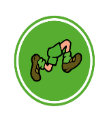 Action words cuddledsnuggledExample sentences:As the sun set, Grandma and Tom cuddled on the armchair. Grandma and Tom had a very close relationship. The house would be quiet, except for the dripping of the tap and the ticking of the clock.Chunk 1 Time phrases as the sun setwhen it got darkat bedtimeAction words cuddledsnuggled___________________________________ ___________________________________ ___________________________________ ______________________________________________________________________ ___________________________________ ___________________________________ ___________________________________ ___________________________________ ___________________________________ ___________________________________Chunk 2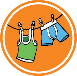 Adjectives warmcloseloving___________________________________ ___________________________________ ___________________________________ ______________________________________________________________________ ___________________________________ ___________________________________ ___________________________________ ___________________________________ ___________________________________ ___________________________________Chunk 3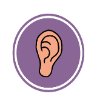 Checking for sound  the flickering of the firethe dripping of a tapthe ticking of the clock.___________________________________ ___________________________________ ___________________________________ ______________________________________________________________________ ___________________________________ ___________________________________ ___________________________________ ___________________________________ ___________________________________ ___________________________________